   бабочка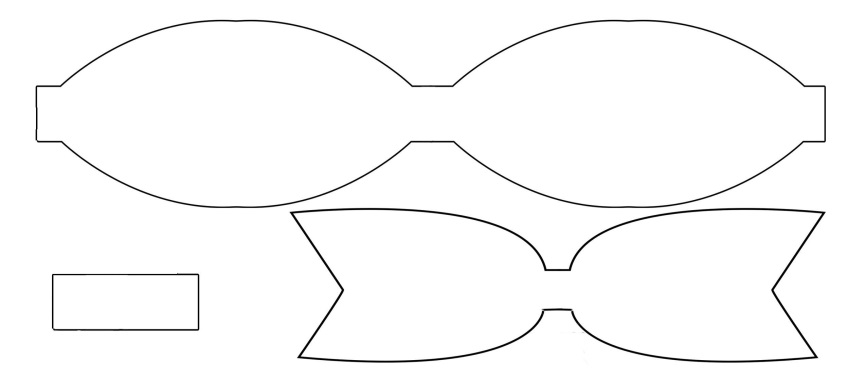      карман 1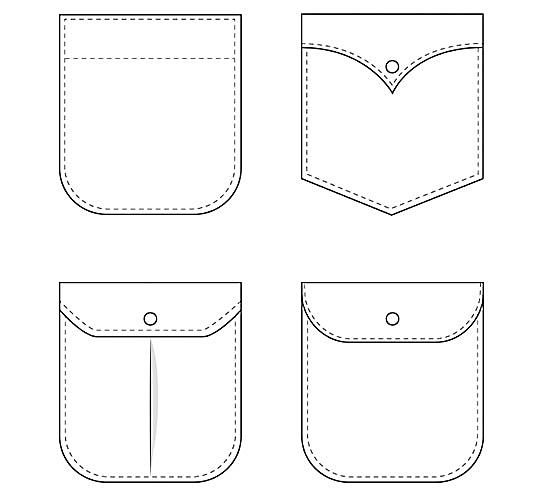             карман 2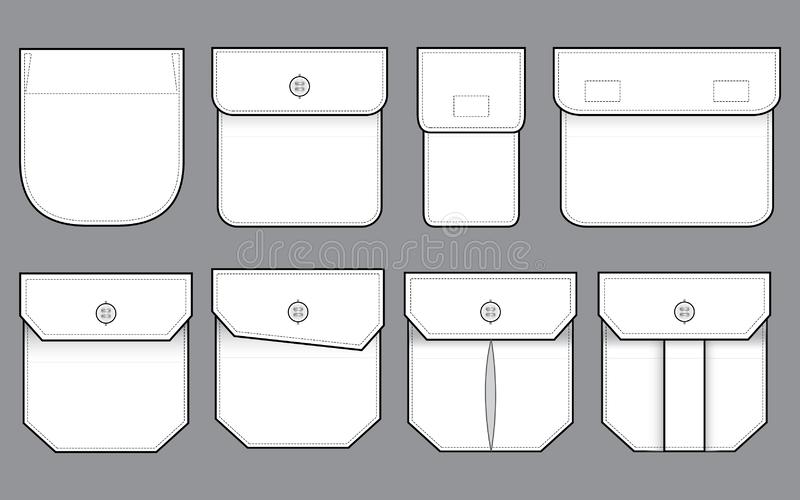 